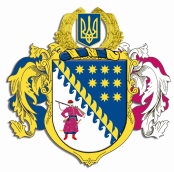 ДНІПРОПЕТРОВСЬКА ОБЛАСНА РАДАVII СКЛИКАННЯПостійна комісія обласної ради з питань комунальної власності, житлово-комунального господарства. Дніпро, пр. Олександра Поля, 2ПРОТОКОЛ № 48засідання постійної комісії обласної ради12 квітня 2018 року10.00Присутні члени комісії: Погосян В.Е., Смирнов А.О. (телеконференція) Мельникова О.В., Юревич Т.А., Туровська І.Л., Бутківський В.В. (телеконференція), Кравченко П.О. (телеконференція).Відсутні члени комісії: Томчук О.В.,  Романенко В.І.У роботі комісії взяли участь:Полторацький О. В.− директор департаменту освіти і науки Дніпропетровської ОДА.Костіна Н.С. − начальник відділу кадрової роботи з комунальними підприємствами, закладами та установами.Марченко А. В.− начальник відділу корпоративних прав та відносин власності.Виходов Є.А. – начальник відділу оренди нерухомого майна.Головував: Погосян В.Е.Порядок денний:1.  Про обрання секретаря засідання.2. Про діяльність КЗ „Обласний клінічний центр медико-соціальної експертизи” ДОР.3. Про діяльність   КП „Дніпропетровський обласний центр поводження з відходами” ДОР.4. Про звернення начальника територіального управління Державної судової адміністрації України в Дніпропетровській області.5. Питання діяльності окремих обласних комунальних підприємств та закладів, що належать до спільної власності територіальних громад сіл, селищ, міст Дніпропетровської області.6. Різне.СЛУХАЛИ 1: СЛУХАЛИ 1.  Про обрання секретаря засідання комісії.Інформація: Погосян В.Е.ВИРІШИЛИ:Обрати секретарем засідання Юревич Т.А.Результати голосування:                                                 за 		          – 7проти		–  0утримались 	–  0усього 		–  7СЛУХАЛИ 2. Про діяльність КЗ „Обласний клінічний центр медико-соціальної експертизи” ДОР.Інформація: представники громадськості, ветерани війни в Афганістані та АТО.Виступили: Погосян В.Е., Мельникова О.В., Юревич Т.А., Бутківський В.В.Звернення від представників громадськості, ветеранів війни в Афганістані та АТО стосовно діяльності КЗ „Обласний клінічний центр медико-соціальної експертизи” ДОР, а саме систематичного порушення чинного законодавства  керівником комунального закладу Концуром В.М. ВИРІШИЛИ:На засіданні постійної комісії було заслухано представників громадськості та ветеранів війни в Афганістані та АТО стосовно діяльності КЗ „Обласний клінічний центр медико-соціальної експертизи” ДОР, розглянуто надані документи та проект рішення, щодо звільнення  Концура В.М., керівника комунального закладу „Обласний клінічний центр медико-соціальної експертизи” ДОР, відповідно до пункту 3 частини 1 статті 40 кодексу про працю України підписаний виконуючим обов’язки голови обласної ради Олійником С.В. 	Розглянувши зазначене питання постійна комісія прийшла до висновку погодити  питання звільнення  Концура В.М., керівника комунального закладу „Обласний клінічний центр медико-соціальної експертизи” ДОР, відповідно до пункту 3 частини 1 статті 40 кодексу про працю України.Результати голосування:                                                 за 		         –  5проти		–  0утримались 	–  2усього 		–  7СЛУХАЛИ 3. Про діяльність КП „Дніпропетровський обласний центр поводження з відходами” ДОР.Інформація: Погосян В.Е.Виступили: Погосян В.Е., Мельникова О.В., Туровська І.Л., Юревич Т.А., Борщ І.Ф.− директор КП „Дніпропетровський обласний центр поводження з відходами” ДОР.ВИРІШИЛИ:Заслухавши директора КП „Дніпропетровський обласний центр поводження з відходами” ДОР та розглянувши звіт   про фінансово-господарську діяльність комунального підприємства постійна комісія прийняла рішення:1. Доручити керівнику комунального підприємства надати усі документи стосовно прийняття та постановки  на баланс підприємства спецтехніки.2. Звернутись до департаменту житлово-комунального господарства та будівництва з проханням надати документи стосовно передачі майна з балансу департаменту житлово-комунального господарства та будівництва на баланс КП „Дніпропетровський обласний центр поводження з відходами” ДОР.3. Перенести розгляд зазначеного питання на наступне засідання постійної комісії.Результати голосування:за 			– 6проти		–  0утримались 	–  1усього 		–  7СЛУХАЛИ 4: Про звернення начальника територіального управління Державної судової адміністрації України в Дніпропетровській області.Інформація: Нестеренко О. М. − суддя Інгулецького районного суду м. Кривого Рогу.	Звернення від Територіального управління Державної судової адміністрації України в Дніпропетровській області з проханням розглянути можливість визначити строк на який необхідно укласти оренди для розміщення Інгулецького районного суду м. Кривого Рогу у будівлі  корпусу КЗ „Криворізька міська лікарня №11”ДОР по вул. Панаса Мирного,18 м. Кривому Розі Дніпропетровської області.Виступили: Погосян В.Е., Туровська І.Л., Мельникова О.В., Бутківський В.В., Юревич Т.А.ВИРІШИЛИ:Заслухавши представника Інгулецького районного суду м. Кривого Рогу,  начальника відділу корпоративних прав та відносин власності, начальника відділу оренди нерухомого майна та розглянувши надані документи, постійна комісія вирішила звернутись до голови Дніпропетровської обласної ради з проханням підтримати пропозицію передати в довгострокову оренду нерухоме майно – будівлю корпусу КЗ „Криворізька міська лікарня №11”ДОР по вул. Панаса Мирного,18 м. Кривому Розі Дніпропетровської області Територіальному управлінню Державної судової адміністрації України в Дніпропетровській області   задля розміщення Інгулецького районного суду м. Кривого Рогу та приведення даної будівлі до стану необхідного задля здійснення правосуддя.Результати голосування:за 			– 6проти		–  0утримались 	–  1усього 		–  7СЛУХАЛИ: 5. Питання діяльності окремих обласних комунальних підприємств та закладів, що належать до спільної власності територіальних громад сіл, селищ, міст Дніпропетровської області.Інформація: Полторацький О. В.− директор департаменту освіти і науки Дніпропетровської ОДА.Виступили:  Погосян В.Е., Туровська І.Л., Мельникова О.В., Бутківський В.В.ВИРІШИЛИ:Заслухавши інформацію директора департаменту освіти і науки Дніпропетровської ОДА та розглянувши запропонований проект рішення постійна комісія вирішила:Створити комунальний заклад позашкільної освіти „Центр позашкільної освіти” Дніпропетровської обласної ради” (місцезнаходження: вул. Володимира Антоновича, 70, м. Дніпро, 49006) з органом управління майном в особі Дніпропетровської обласної ради.Уповноважити керівника комунального закладу позашкільної освіти „Центр позашкільної освіти” Дніпропетровської обласної ради” здійснити державну реєстрацію закладу в порядку, встановленому чинним законодавством України.Затвердити статут комунального закладу позашкільної освіти „Центр позашкільної освіти” Дніпропетровської обласної ради”.Рекомендувати департаменту фінансів облдержадміністрації передбачити фінансування новоствореного закладу за рахунок коштів обласного бюджету.Результати голосування:за 			– 6проти		–  0утримались 	–  1усього 		–  7Головуючий на засіданні,секретар комісії                                                            Погосян В.Е.Секретар засідання                                                       Юревич Т.А.            